ОАО «Фонд имущества Санкт-Петербурга» (организатор торгов, далее - ОТ, 190000, Санкт-Петербург, пер. Гривцова, д. 5, ИНН 7838332649, т. (812)7772727: ivanova_av@property-fund.ru) сообщает: 1) Торги по продаже имущества ООО «Интрафлекс» (Должник), ИНН 6027046476, г. Псков, Зональное шоссе, 46, решение Арбитражного суда Псковской обл. 28.04.2010 г. №А52-5436/2009, конкурсный управляющий Соцкая Н.Н. (КУ), почт. адрес: 115201, Москва, а/я 91, ИНН 772565004658, НП «СРО АУ ЦФО» (ИНН 7705431418) по лотам 2-10 (коды на ЭП: 40175-40183) не состоялись, нет заявок. 2) Назначена электронная продажа путем публичного предложения (Продажа) на эл. торговой площадке ОАО «РАД» (www.lot-online.ru, далее - ЭП) имущества Должника.Адрес всех лотов: г. Псков, ул. Яна Райниса, д. 53, ознакомление с лотами - в течение приема заявок (т. (812)777-27-27). Начальная цена (НЦ, руб., в т.ч. НДС) указана в описании каждого лота и в период с 15.07.2013 г. по 21.07.2013 г. равна НЦ публичной продажи. Обременение лотов 2-10: залог в ОАО «Сбербанк России». Лот 2: Автобус ПАЗ 32053 с АБС, инв. №163, VIN№: Х1М32053030002886. НЦ: 212 400,00; Лот 3: Автомобиль HYUNDAI HD 72 37244 H, инв. №291, VIN №:XOV37244H50000153, № двиг. D4AL7R13044, НЦ: 647820,00.; Лот 4: Автомобиль ГАЗ - 32213-415 (Газель), инв. №277, VIN №:Х9632213050424897, № двиг. 405220/53082862, НЦ: 82 836,00; Лот 5: Автомобиль ГАЗ - 377020, инв. №171, VIN №:Х1А37702030002587, № двиг. 5130ОН/31019083, НЦ: 212400,00; Лот 6: Автомобиль ГАЗ - 3785, инв. №181, VIN №: Х6Н37850030000134, № двиг. 51300D/31027144, НЦ: 201708,00; Лот 7: Автомобиль ГАЗ -2217 (Баргузин), инв. №183, VIN №:ХТН22170030055556, № двиг. 40630D/33028555, НЦ: 276 120,00.; Лот 8: Автомобиль ГАЗ-3309-355 278461 автофургон, инв. №324, VIN №:Х8927846160ВЕ2008, № двиг. Д245/б.н., НЦ:307980,00; Лот 9: Автомобиль ГАЗ-33104-318 28182В автофургон, инв. №322, VIN №: XSU28182B60000116, № двиг. Д245.7Е2/189515, НЦ: 307 980,00; Лот 10: Автомобиль ВАЗ 21099, белый (серебр.), инв. №209, VIN №:XТА21099043679389, НЦ: 127440,00. Прием заявок с 15.07.2013 г. При отсутствии заявки на участие в продаже в установленный графиком снижения цены срок (с предложением по цене не ниже цены, действующей в период подачи заявки), действуют условия снижения цены (график снижения - на ЭП): в первом периоде - на 10% от НЦ в течение каждых 7-ми календарных дней (всего 6 интервалов снижения); во втором периоде - на 3% от НЦ в течение каждых 7-ми календарных дней (без ограничения). Окончание приема заявок - с даты определения победителя торгов (протокол на ЭП). Для участия в торгах претендент обязан внести задаток (10% от НЦ соответствующего лота) не позднее даты подачи заявки. Победитель торгов - лицо, первым подавшее заявку и перечислившее задаток в установленный срок.Реквизиты и условия для внесения задатка, перечень документов, необходимых для участия в продаже, порядок заключения и оплаты договора купли-продажи - на ЭП, а также в сообщении в газете «Коммерсантъ» №10 от 21.01.2012 г., с. 69, №78030024594 (www.kommersant.ru).78030058599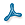 Это объявление опубликовано в газете "Коммерсантъ" №122 от 13.07.2013, на стр. 51 
 